MF Request New FHA Number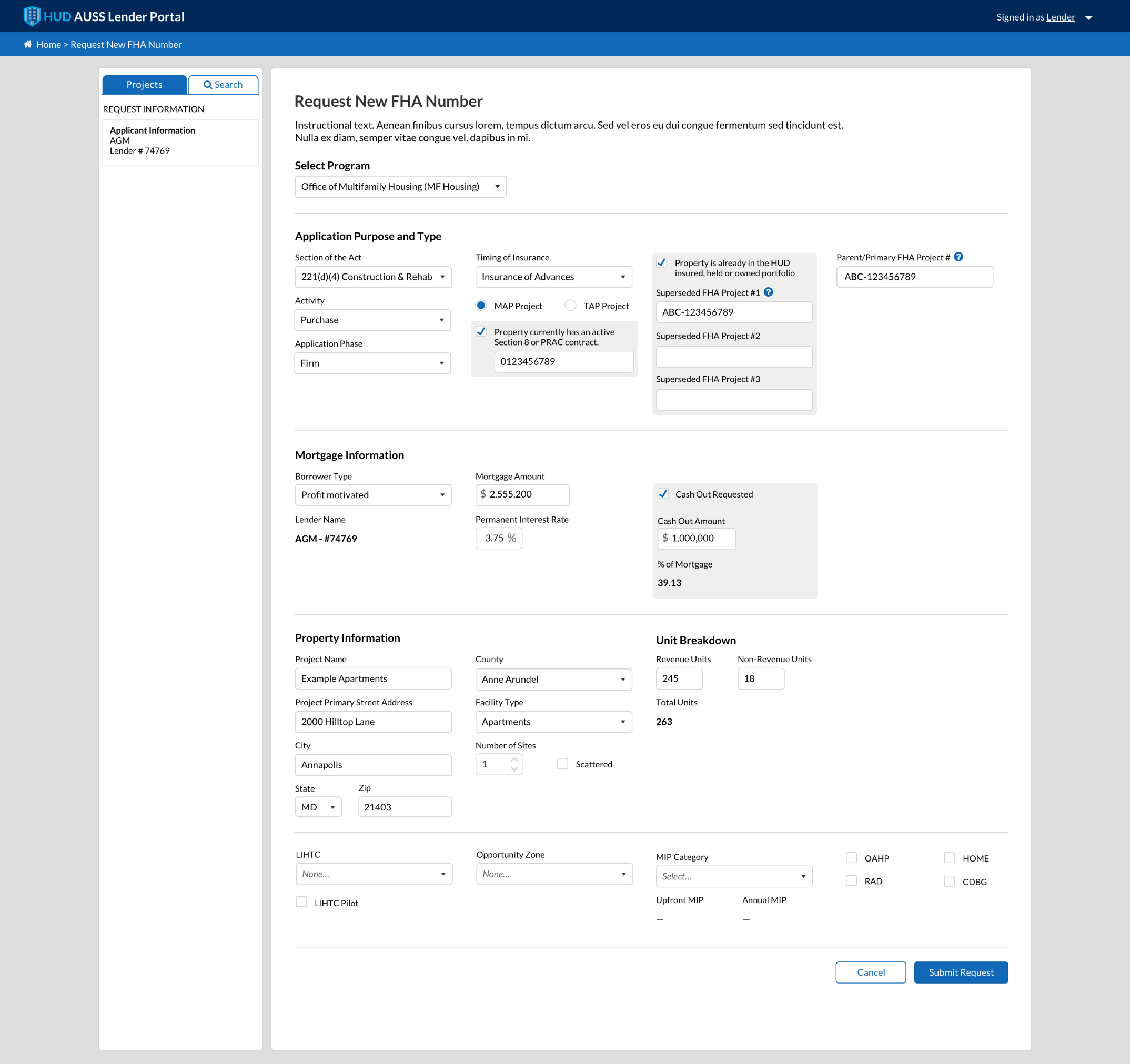 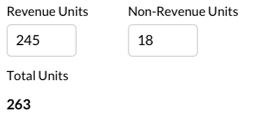 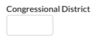 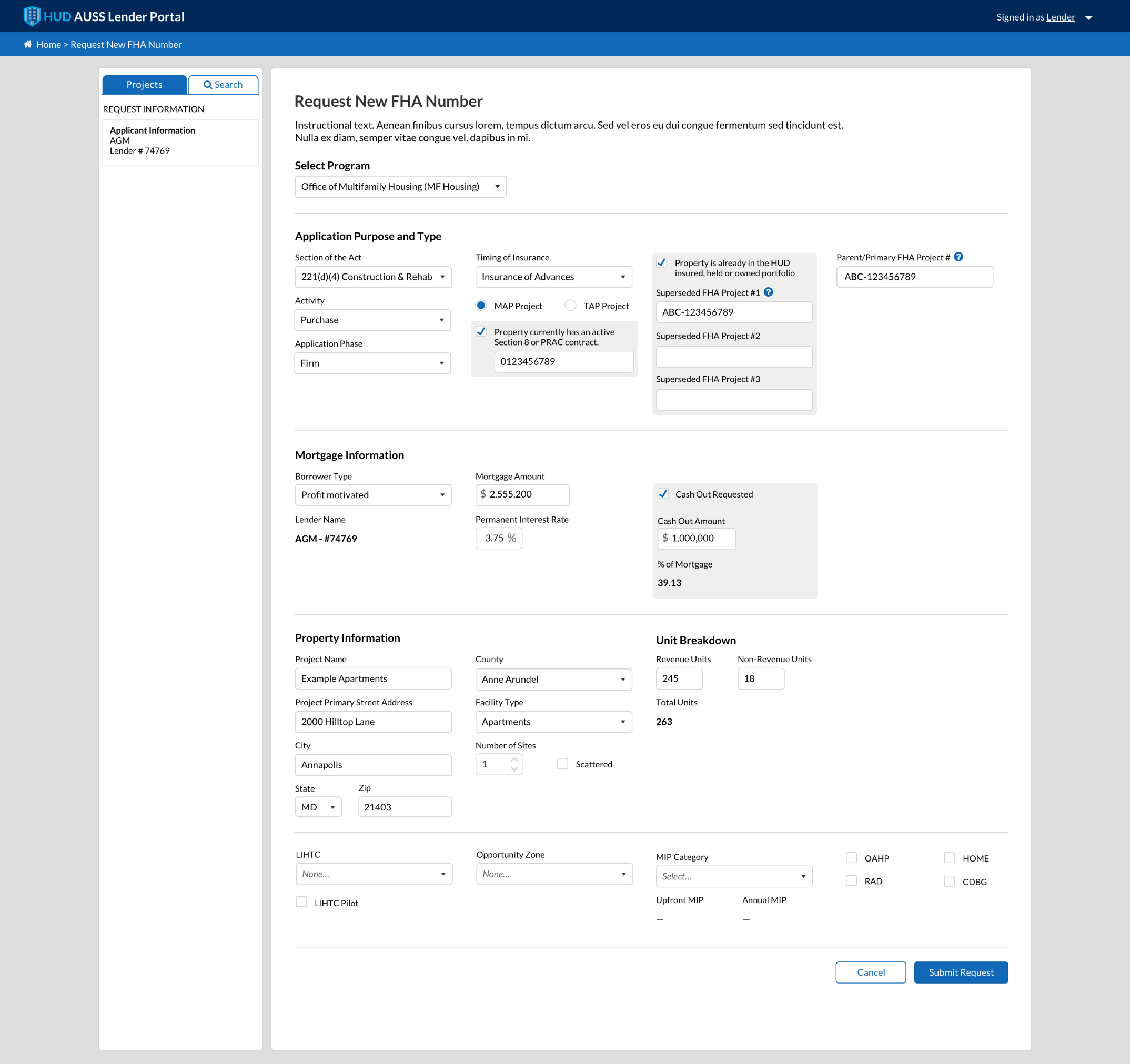 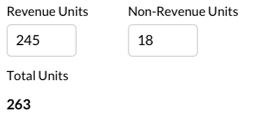 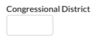 **These are combined drop down values for all SOAs. Specific dropdown values are dependent on SOA**232 Request New FHA Number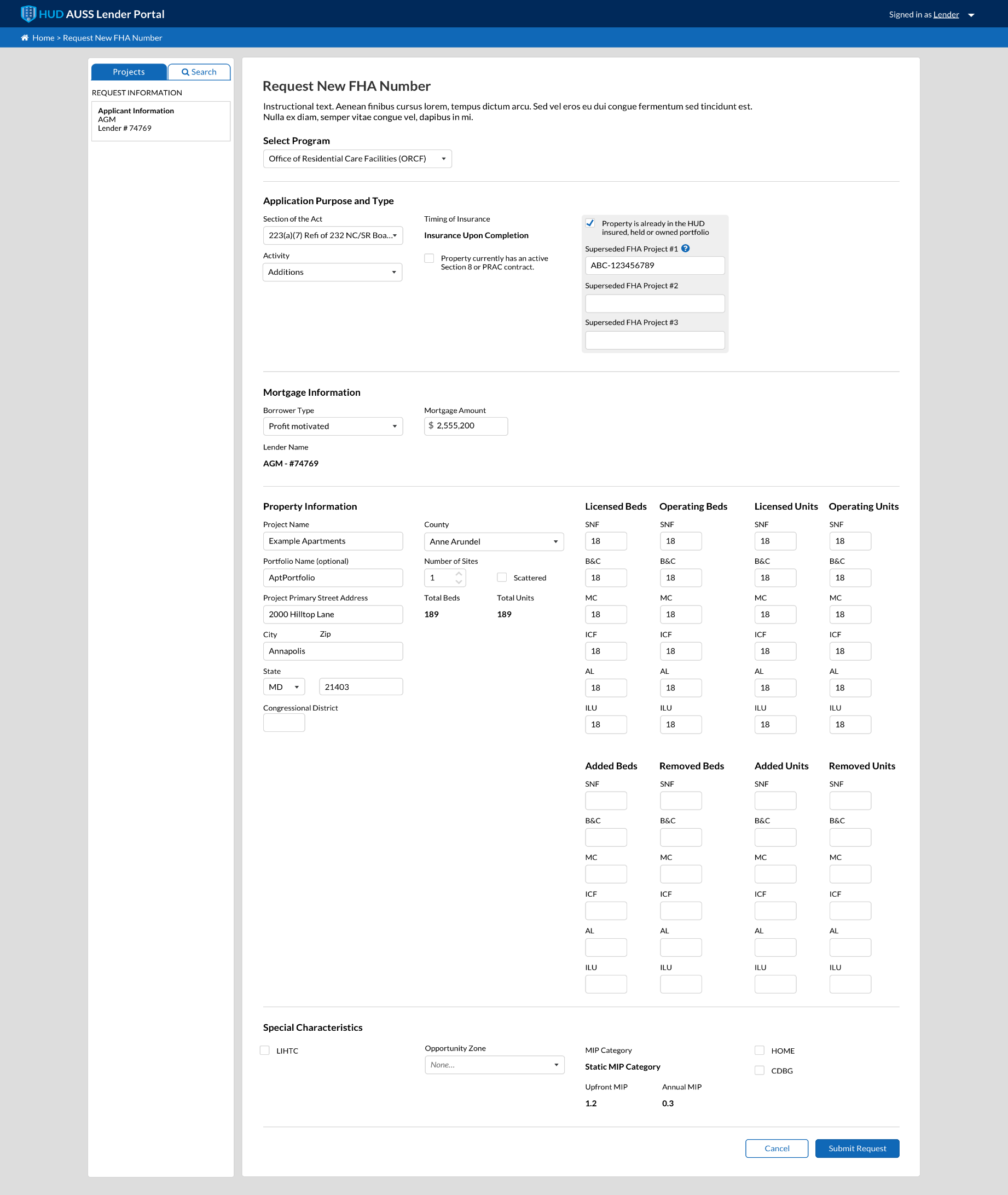 **These are combined drop down values for all SOAs. Specific dropdown values are dependent on SOA**242 Request New FHA Number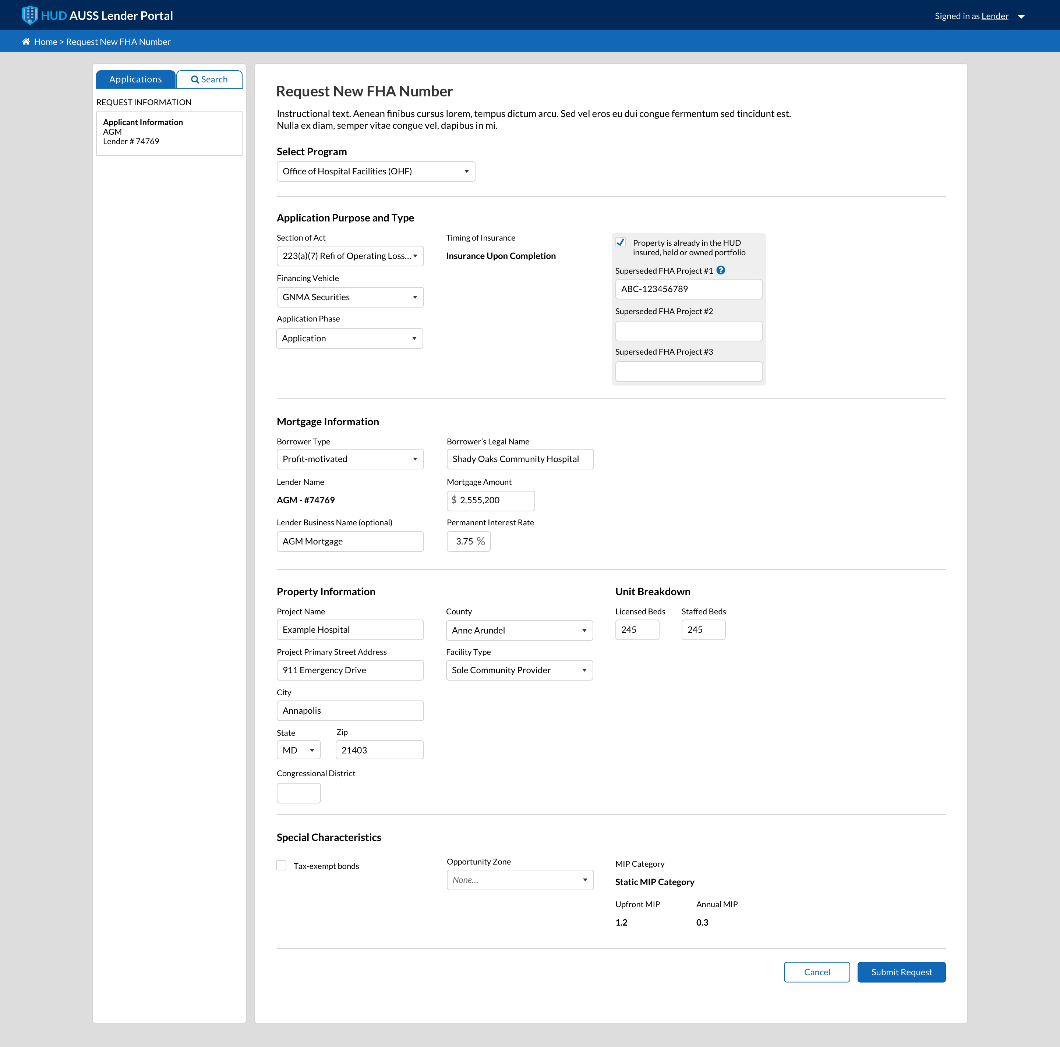 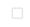 **These are combined drop down values for all SOAs. Specific dropdown values are dependent on SOA**Upload Application Files against Checklist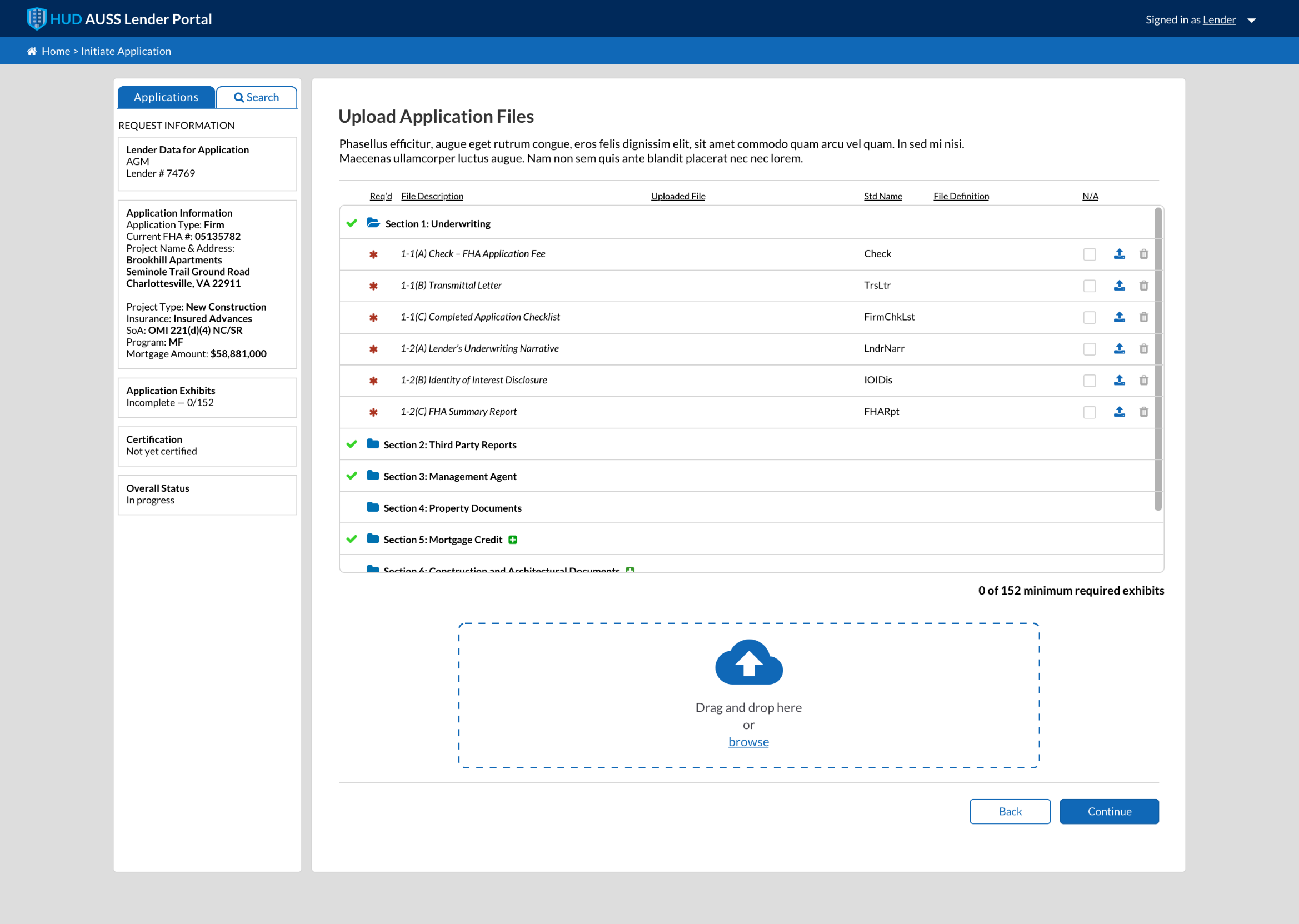 Upload New Concept Package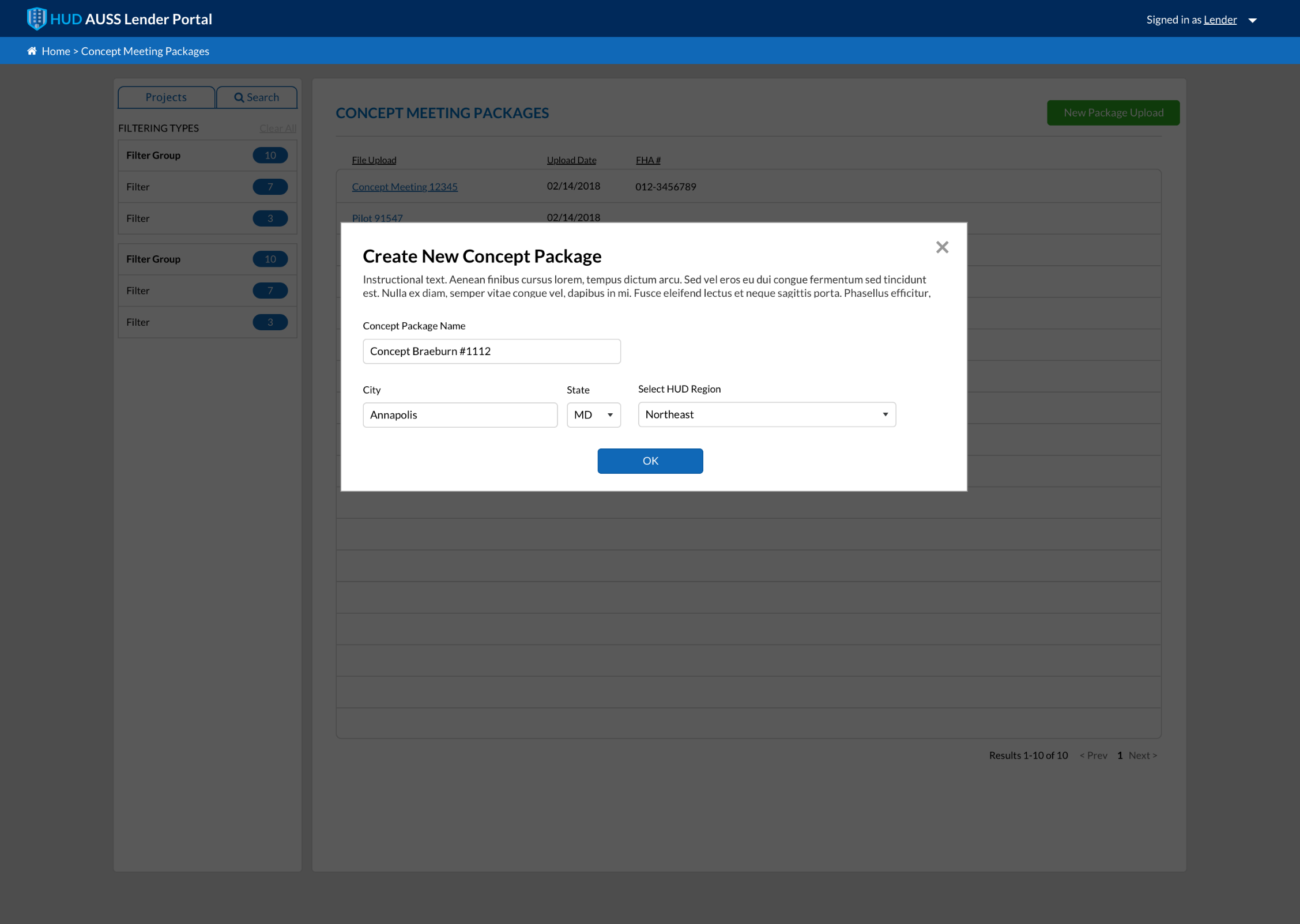 Other Document Type Upload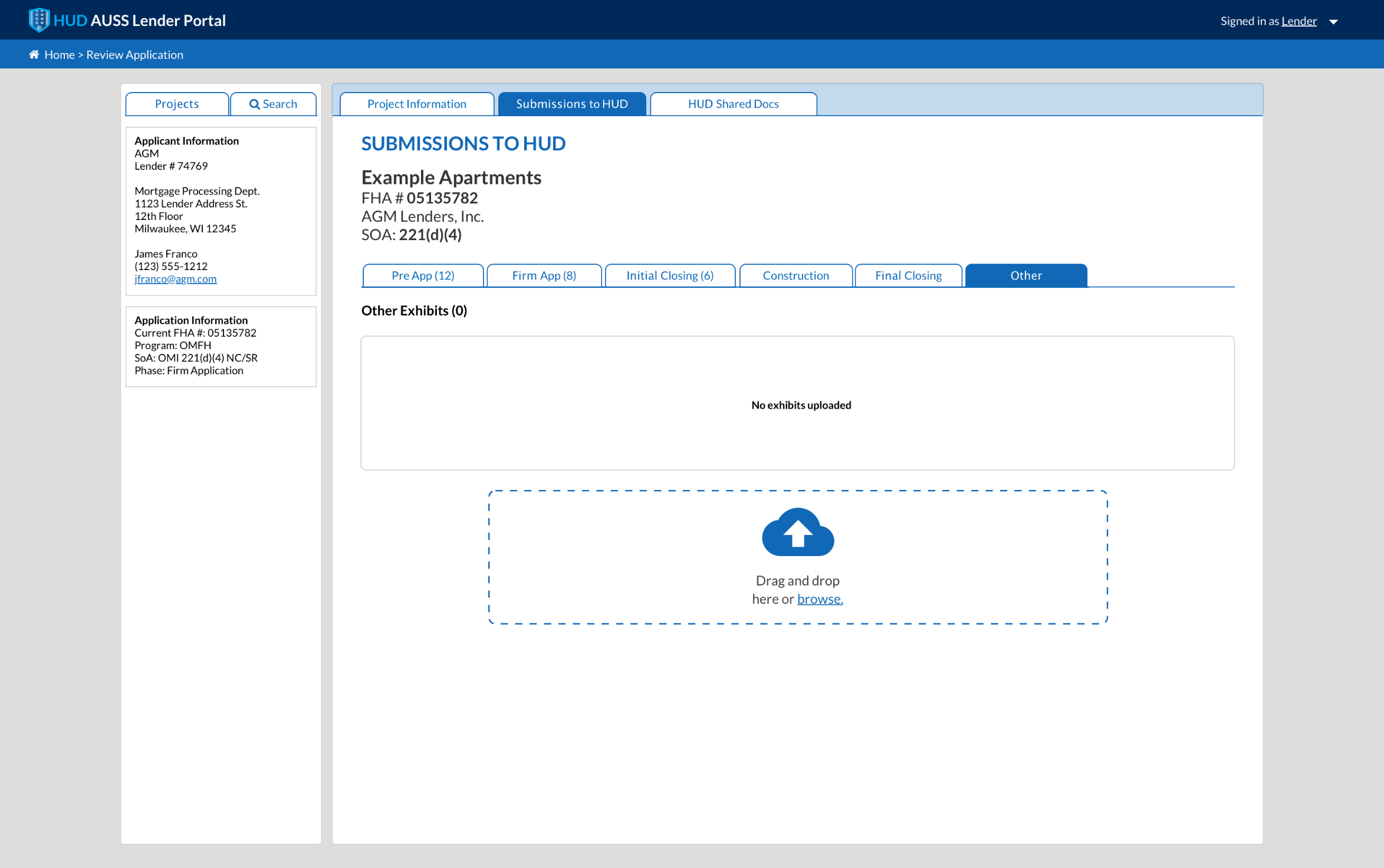 Field NameValueActivityPurchaseActivityRefinance ActivityNew ConstructionActivityRehabActivityImprovementsActivityAdditionsActivityOperating LossTiming of InsuranceInsured Upon Completion Timing of InsuranceInsured AdvancesBorrower TypeCondominiumBorrower TypeInvestor Sponsor CooperativeBorrower TypeLimited DividendBorrower TypeManagement Type CooperativeBorrower TypeNon-ProfitBorrower TypeProfit MotivatedBorrower TypePublic BodyBorrower TypeSales Type Cooperative Facility TypeAsst’d LivingFacility TypeSingle-Room OccupancyFacility TypeApartmentFacility TypeCoopFacility TypeCondoFacility TypeMobile Home ParkFacility TypeCritical Access HospitalFacility TypeSole Community ProvidersFacility TypeOtherLIHTCNoneLIHTC4% LIHTC / Tax Exempt BondsLIHTC9% LIHTCOpportunity ZoneNoneOpportunity ZoneYes, with Qualified Opportunity FundOpportunity ZoneYes, without Qualified Opportunity FundMIP Category AffordableMIP Category Broadly AffordableMIP Category Green/AffordableMIP Category Green/Broadly Affordable MIP Category Green/MarketMIP Category MarketMIP Category NoneField NameValueActivityPurchaseActivityRefinance ActivityNew ConstructionActivityRehabActivityImprovementsActivityAdditionsActivityOperating LossActivityAdditions+ImprovementsActivityAdditions+Improvements + EquipmentActivityImprovementsActivityAdditionsActivityAdditions + EquipmentActivityImprovements + EquipmentActivityEquipmentTiming of InsuranceInsured Upon Completion Timing of InsuranceInsured AdvancesBorrower TypeNon-ProfitBorrower TypeProfit MotivatedOpportunity ZoneNoneOpportunity ZoneYes, with Qualified Opportunity FundOpportunity ZoneYes, without Qualified Opportunity FundField NameValueFinancing Vehicle Tax-Exempt BondsFinancing Vehicle GNMAFinancing Vehicle OtherFinancing Vehicle RehabTiming of InsuranceInsured Upon Completion Timing of InsuranceInsured AdvancesBorrower TypeNon-ProfitBorrower TypeProfit MotivatedBorrower TypePublic BodyFacility TypeCritical Access HospitalFacility TypeSole Community ProviderFacility TypeOther